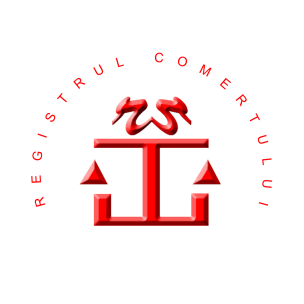 333725/21.07.2016CLARIFICAREUrmare solicitării de clarificare primite din partea unui operator economic, înregistrată la Oficiul Național al Registrului Comerțului sub nr. 327575/18.07.2016, comisia de elaborare a documentației de atribuire aduce următoarea clarificare:Întrebarea 1:Referitor la soluția de restaurare si back-up, va rugam clarificati daca:a) trebuie sa existe o solutie centralizata de management a backup-urilor?b) trebuie sa salveze backup-urile in retea, sau pe aceeasi statie (pe alta partitie)?c) este nevoie sa se poata restaura pe alte statii fisiere individuale din backup-uri?Răspuns întrebarea 1:Având în vedere solicitarea pentru această caracteristică, clarificăm după cum urmează:a) Soluția de restaurare și back-up se referă la fiecare stație individuală și nu la o soluție centralizată.b) Având în vedere că soluția de restaurare și back-up se referă la fiecare stație individuală, conform bunelor practici minimale, aceasta va salva fișierele aferente pe aceeași stație, într-o altă partiție. Astfel, este necesară folosirea unei alte partiții pentru a putea reinstala/ restaura sistemul complet pe partiția de sistem.c) Soluția de restaurare va fi capabilă să restaureze fișiere individuale în majoritatea cazurilor pe stația la care a fost efectuat un back-up valid. Astfel, în cazurile în care stația este nefuncțională (ex.: elemente critice din unitatea centrală defecte – placa de bază, procesorul, etc. – sau date corupte, etc. dar back-up valid), soluția de restaurare trebuie să fie capabilă să restaureze datele și pe alte stații (de ex.: prin instalarea HDD-ului pe o altă stație și rularea utilitarului specific sau prin mutarea fișierelor de back-up pe o altă stație și rularea utilitarului specific, etc.).COMISIA DE ELABORARE A DOCUMENTAȚIEI DE ATRIBUIREPreședinte – Gabriel CondeșteanuMembru – Ioan MărgineanMembru – Dănuț-Florian ȚiparuMembru – Valentin VladuMembru – Ștefănel IvanSecretar – Cristian Liviu OlteanuReferitor la procedura de atribuire a acordului cadru de „Achiziţia de computere (computere personale, computere portabile), inclusiv licențele software și serviciile asociate”, anunț de participare publicat pe www.e-licitatie.ro nr. 168639/06.07.2016.